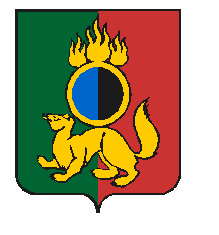 АДМИНИСТРАЦИЯ ГОРОДСКОГО ОКРУГА ПЕРВОУРАЛЬСКПОСТАНОВЛЕНИЕг. ПервоуральскОб организации муниципальнойкомиссии по качеству предоставленияуслуг в городском округе ПервоуральскВ целях реализации требований Федерального закона от 27 июня 2010 года             № 210-ФЗ «Об организации предоставления государственных и муниципальных услуг», в соответствии с постановлением Правительства Свердловской области                                 от 19 января 2012 года № 17-ПП «О региональных государственных информационных системах «Реестр государственных и муниципальных услуг (функций) Свердловской области» и «Портал государственных и муниципальных услуг (функций) Свердловской области», во исполнение поручений Протокола заседания комиссии по повышению качества услуг в Свердловской области № 61 от 21 сентября 2016 года, Администрация городского округа ПервоуральскПОСТАНОВЛЯЕТ:1. Утвердить перечень участников муниципальной комиссии по качеству предоставления услуг в городском округе Первоуральск (Приложение).2. Участникам муниципальной комиссии по качеству предоставления услуг в городском округе Первоуральск участвовать в совещаниях по тематике предоставления услуг в городском округе Первоуральск не реже одного раза в квартал.3. Председателем комиссии по повышению качества предоставления услуг назначить заместителя Главы Администрации городского округа Первоуральск по муниципальному управлению Крючкова Д.М.4. Секретарем комиссии по повышению качества предоставления услуг назначить ведущего специалиста комитета по правовой работе и муниципальной службе  Колышкину О.В.5. Опубликовать настоящее постановление в газете «Вечерний Первоуральск» и разместить на официальном сайте городского округа Первоуральск www.prvadm.ru.6. Контроль за исполнением настоящего постановления оставляю за собой.И.о. Главы городского округа Первоуральск,заместитель Главы Администрациипо финансово - экономической политике                                                     М.Ю. Ярославцева13.03.2020№472